首届全球程序员节简介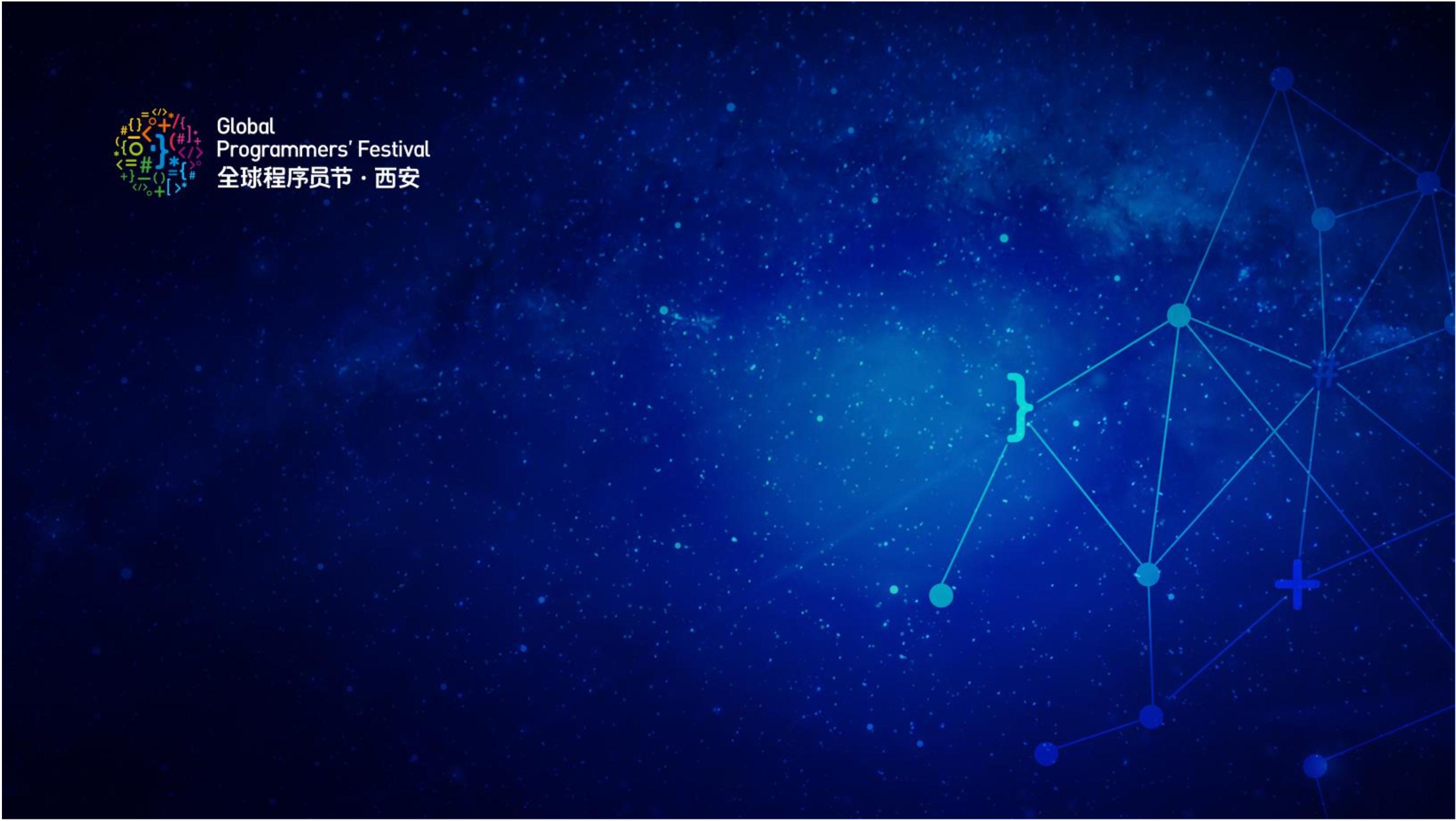 11.09-11.10{ 数字世界构建者的盛会 }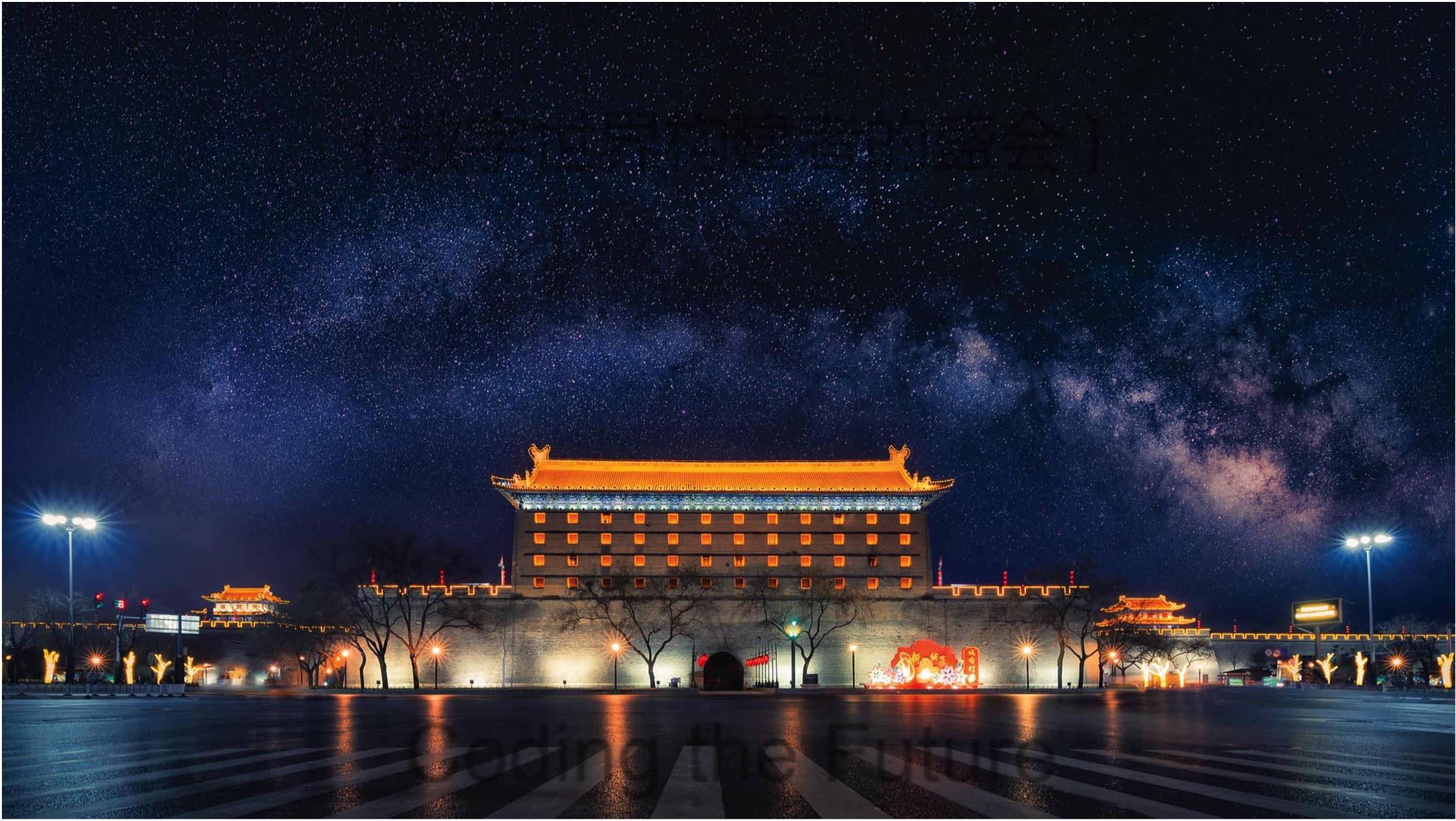 Coding the Future{活动主题和定位}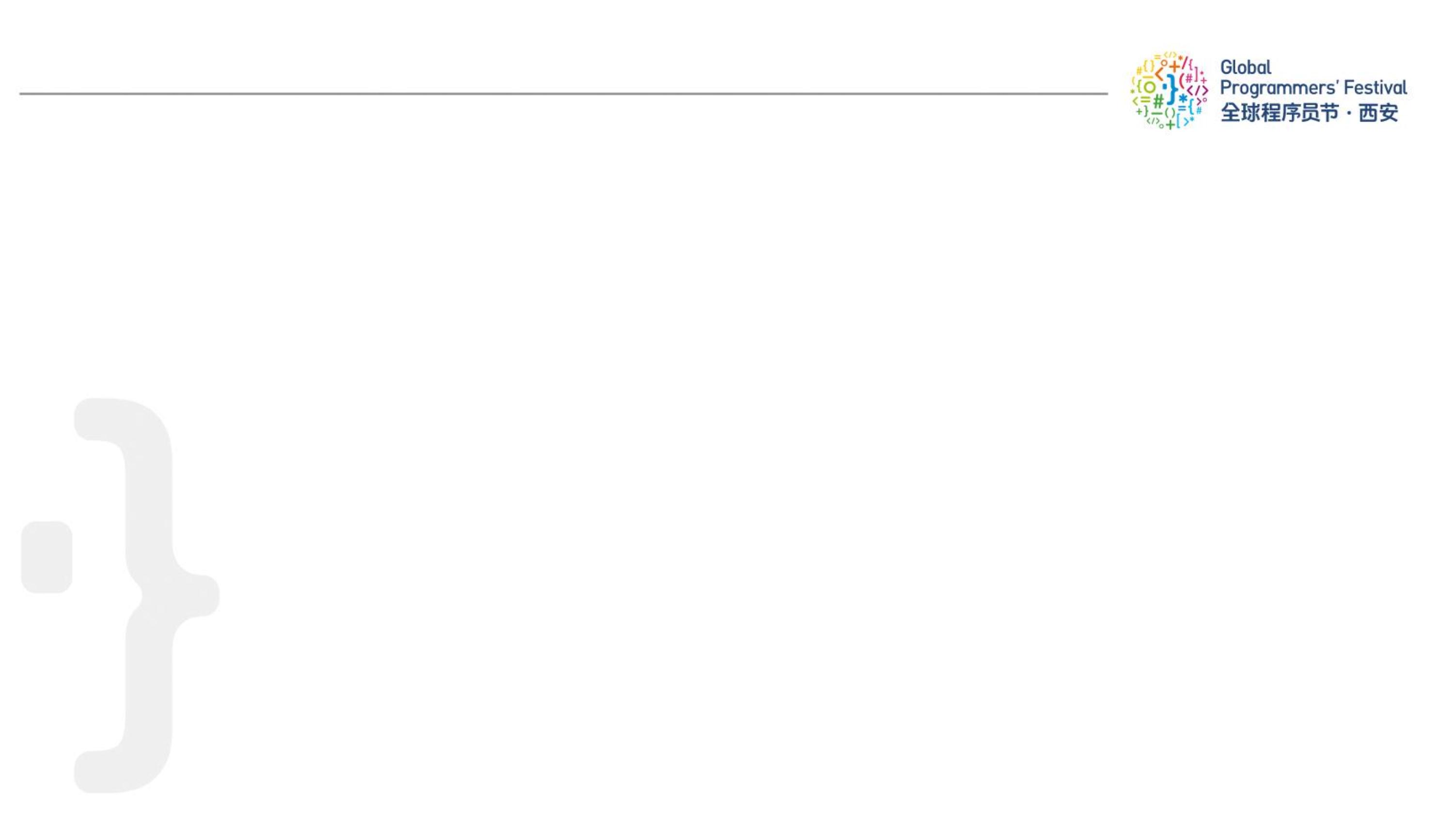 [ 核心主题 ]： Coding the Future “码未来”[ 活动定位 ]：全球程序员节是面向全球程序员群体的顶级盛会，通过每年一度的活动，在3年左右打造成具有全球影响力的国际盛会。[ 首届主题 ]： Coding the Belt & Road“数字丝路 码动未来”[ 举办时间 ]： 2017年11月9日-10日主办单位： 西安市人民政府、中国电子信息行业联合会指导单位： 工业与信息化部、陕西省人民政府执行单位： 西安软件园、中软国际有限公司{发起活动的初衷}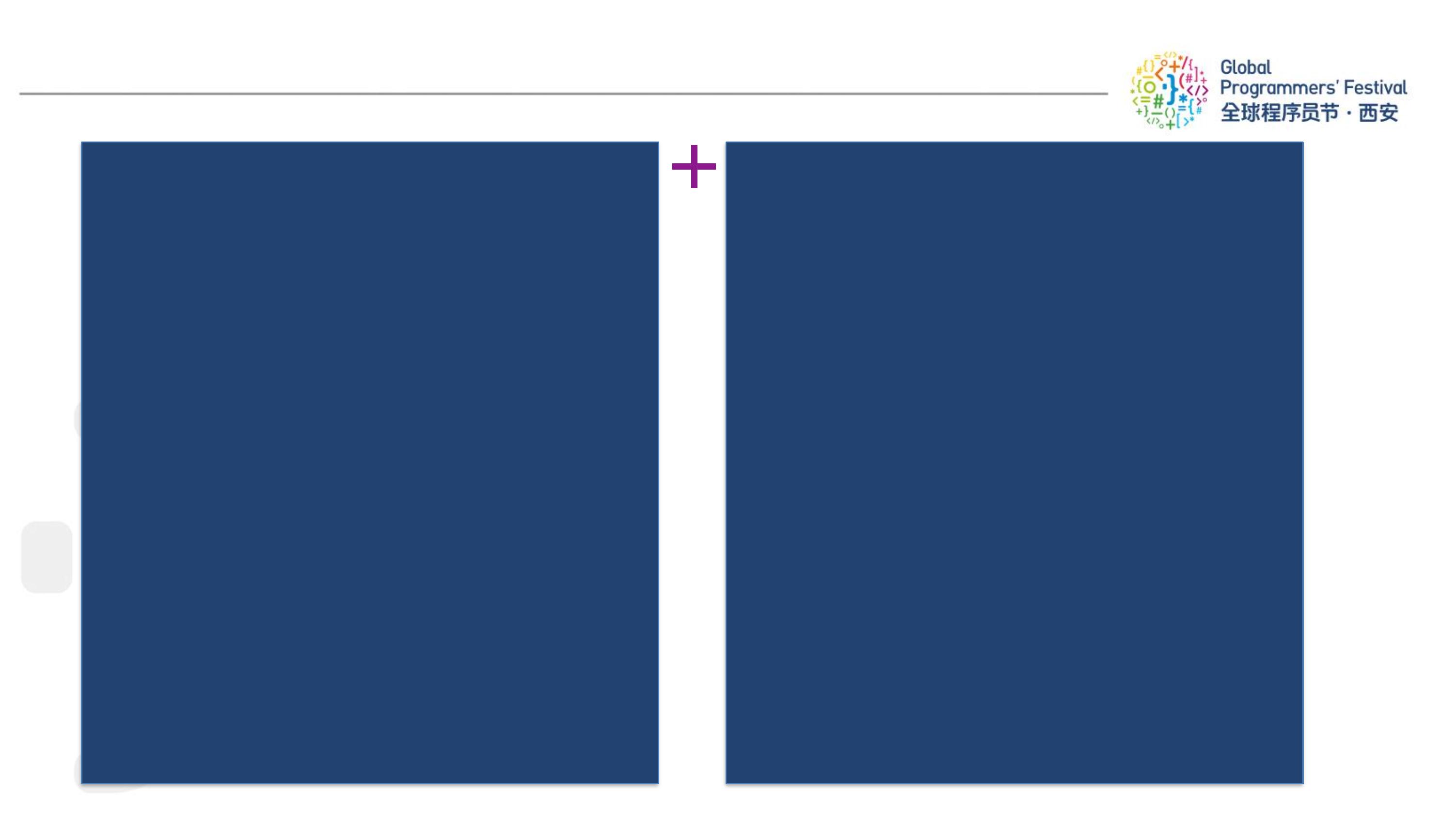 发起活动的初衷{活动邀请函《神秘符号探索》}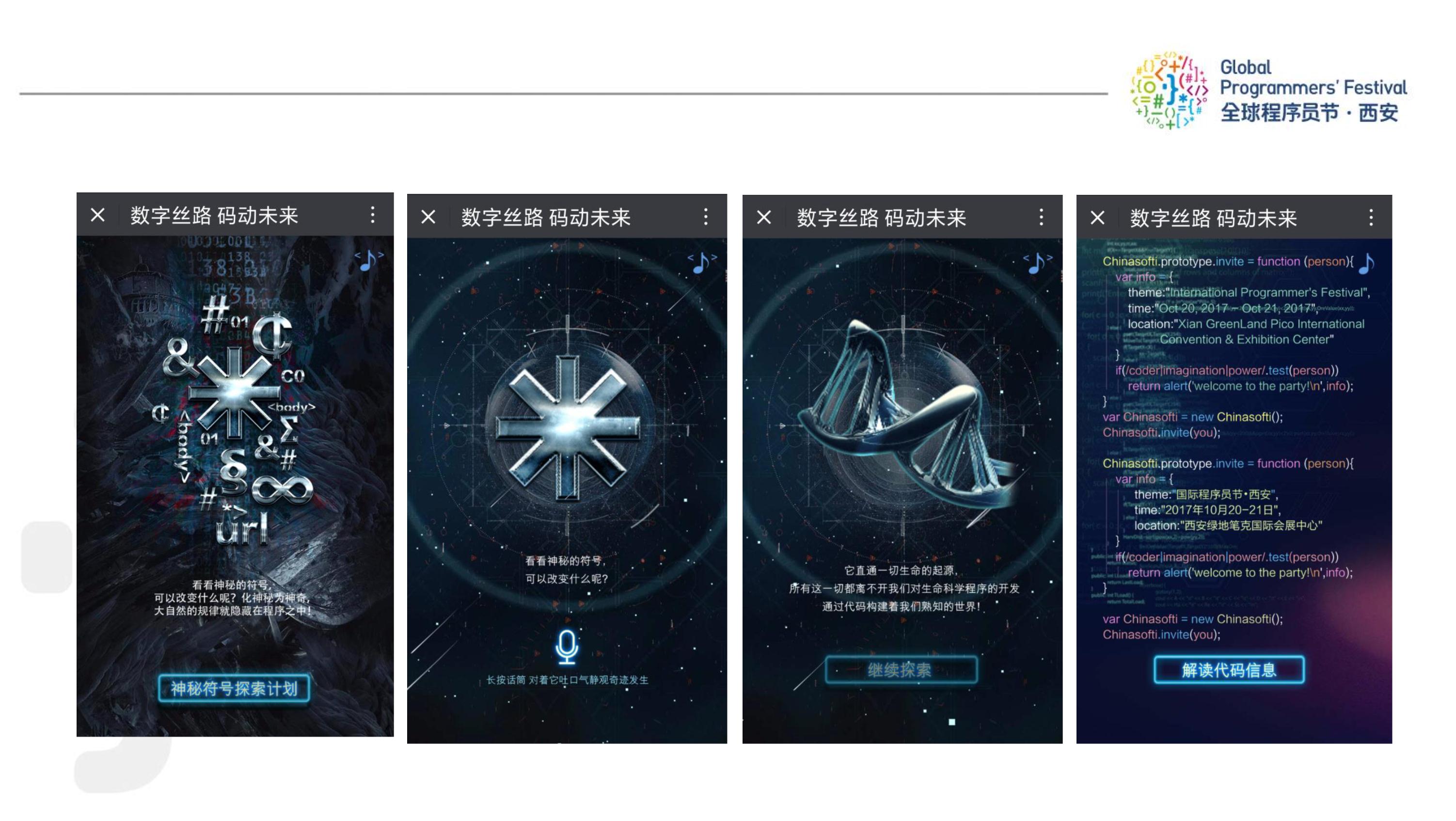 {“码”出智慧.程序员大赛}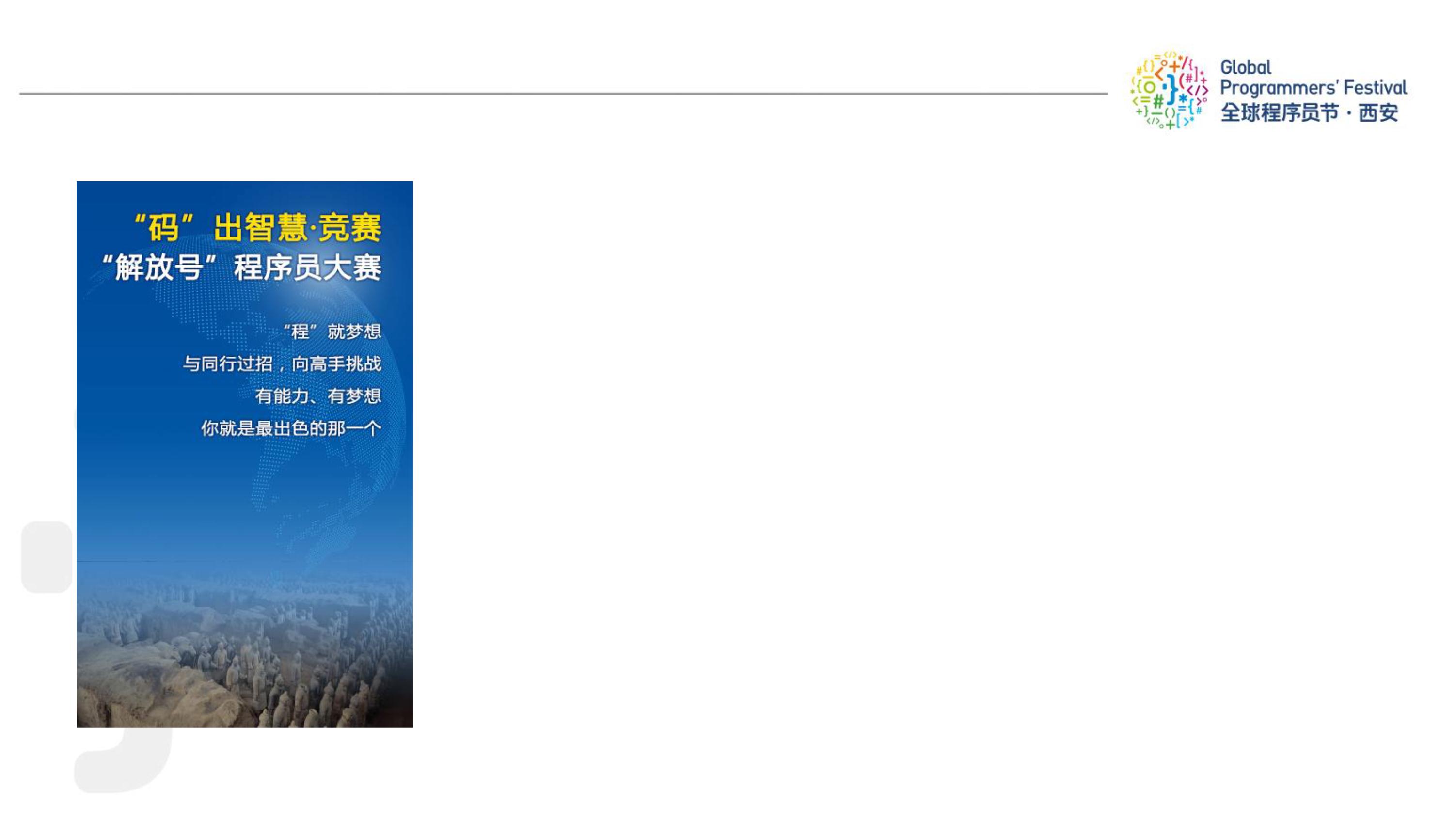 > > > 9月9日-11月10日“解放号”冠名的竞赛，竞赛设置了百万元级的奖金，通过这个竞赛宣传抵达100万人竞赛最大特点是个人小应用私人定制。核心表达一个意思：未来这个社会的软件消费化会是大趋势，这是未来五年十年一定的趋势。竞赛题目是解决我们手边的问题，我们做的软件是给每个人定制的软件。竞赛核心不是比谁技术能力高超一些，核心是比谁能把客户需求把握得更好，能把客户体验做得更好，能把客户个人化需求满足得更好，体现程序员自己生活的方方面面。{“码”出智慧.程序员大赛}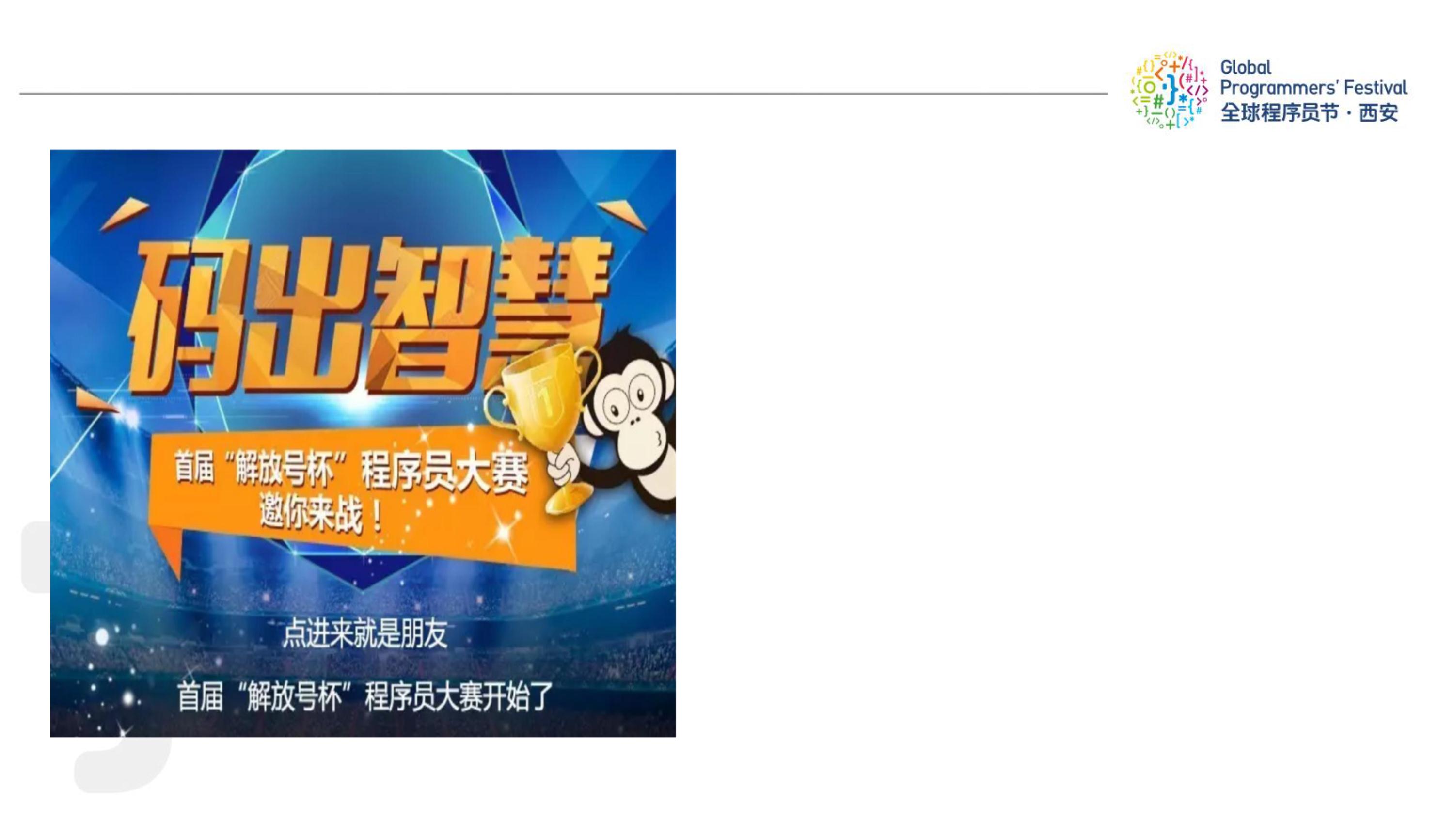 面向企业及团队/个人，奖金高达百万：A、软件应用开发B、政府DIY小应用C、“程序员之星”大PK旨在激励程序员运用计算机编程技术和技能解决实际问题，展现程序员的团队合作意识、创新能力、挑战精神及魅力{“码”动思想.论坛 }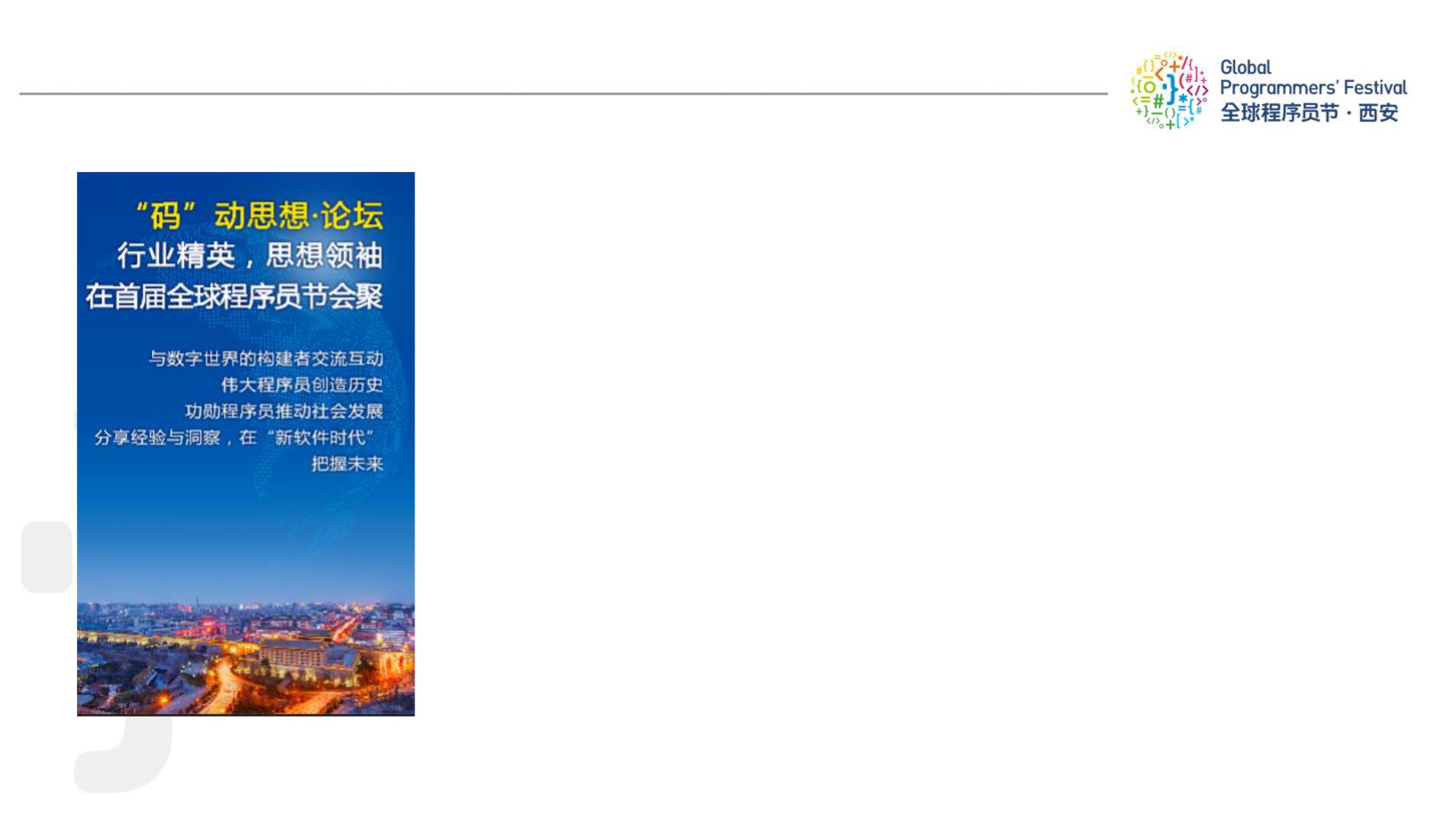 > > > 10月9日-10日全球程序员节的主论坛将主要围绕软件产业的未来、人才培养与创业创新以及程序员的使命与责任等话题展开思想交流。分论坛将涉及行业发展热点，和程序员群体感兴趣的技术热点、共同话题等内容，通过创新热点聚焦、行业高端对话，及西安行业发展及创业、
人才政策发布，吸引全球软件行业及有信息化需求的企业关注。{码动思想.论坛}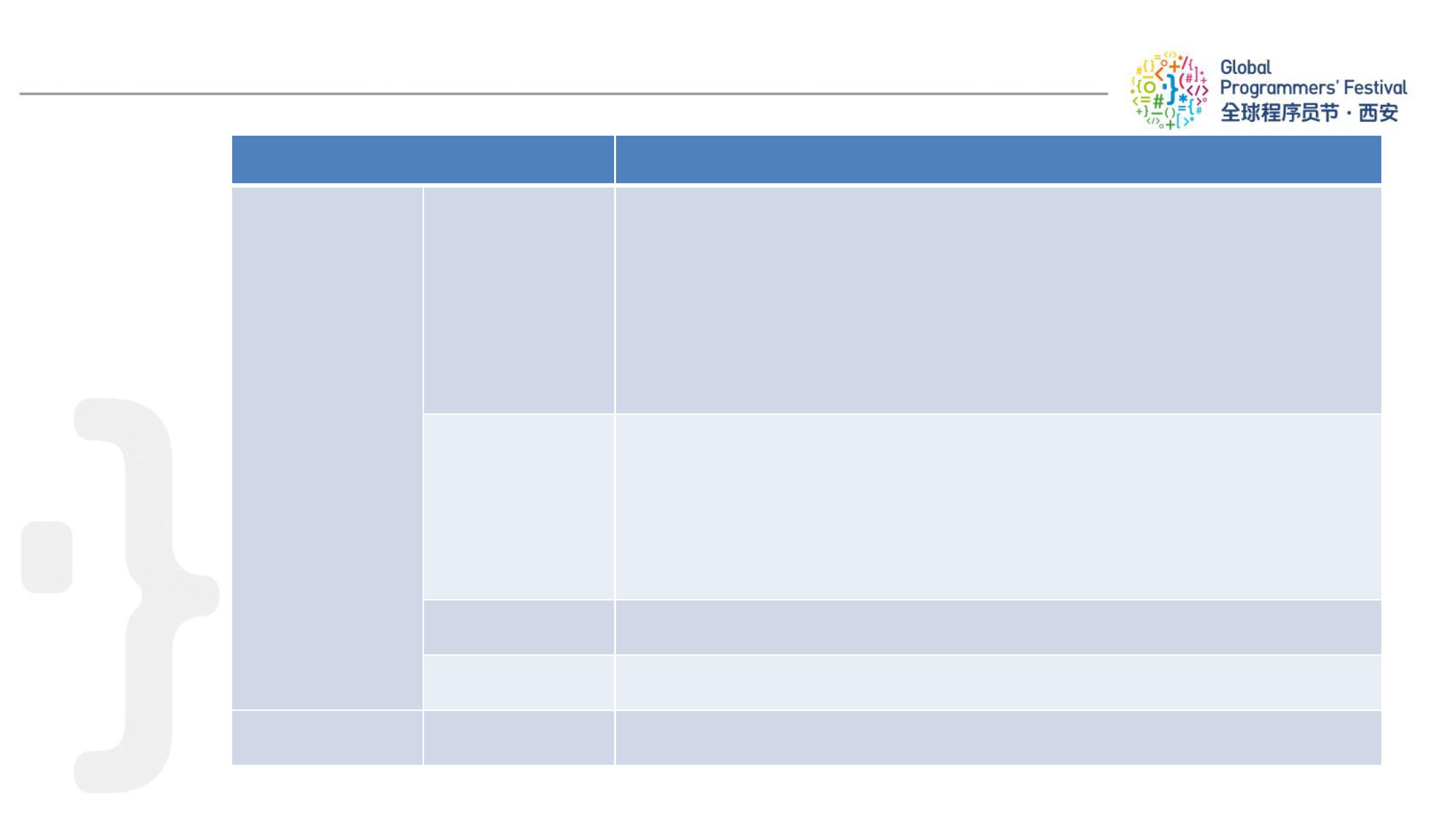 日 期 活 动09:00-11:00 开幕式：数字丝路，码动未来大咖演讲+程序员互动18:00-21:00 “码”唤激情 嘉年华 （西安古城墙程序员万人大Party）11月10日 09:30-11:30 高校分论坛专场：西交大、西工大、西安电子科大（学生程序员）{“码”唤激情.万人嘉年华 }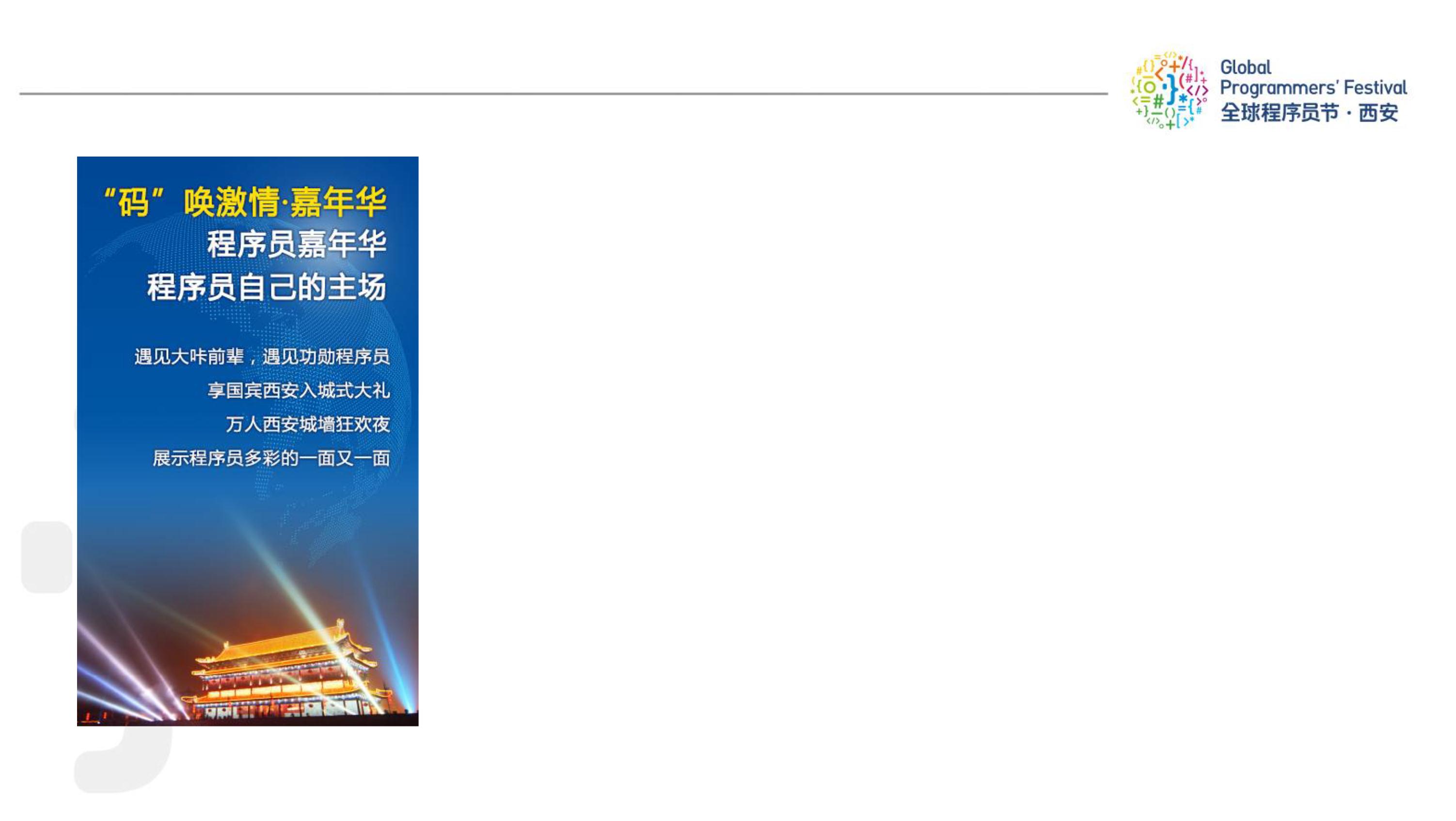 > > > 10月9日晚18:00-21:00利用西安古城墙，请功勋程序员享受国宾入城式大礼，给功勋程序员颁奖的将有线下万名程序员，线上百万人的派对。通过“码”唤激情，展示程序员多彩的一面。程序员群体将在宏伟的西安古城墙组织丰富多彩的活动，如迷宫广场、Cosplay、码上赛等形式多样、年轻群体喜闻乐见的系列活动。万人狂欢将被载入吉尼斯世界大全。{ 瓮城功勋程序员授勋仪式 }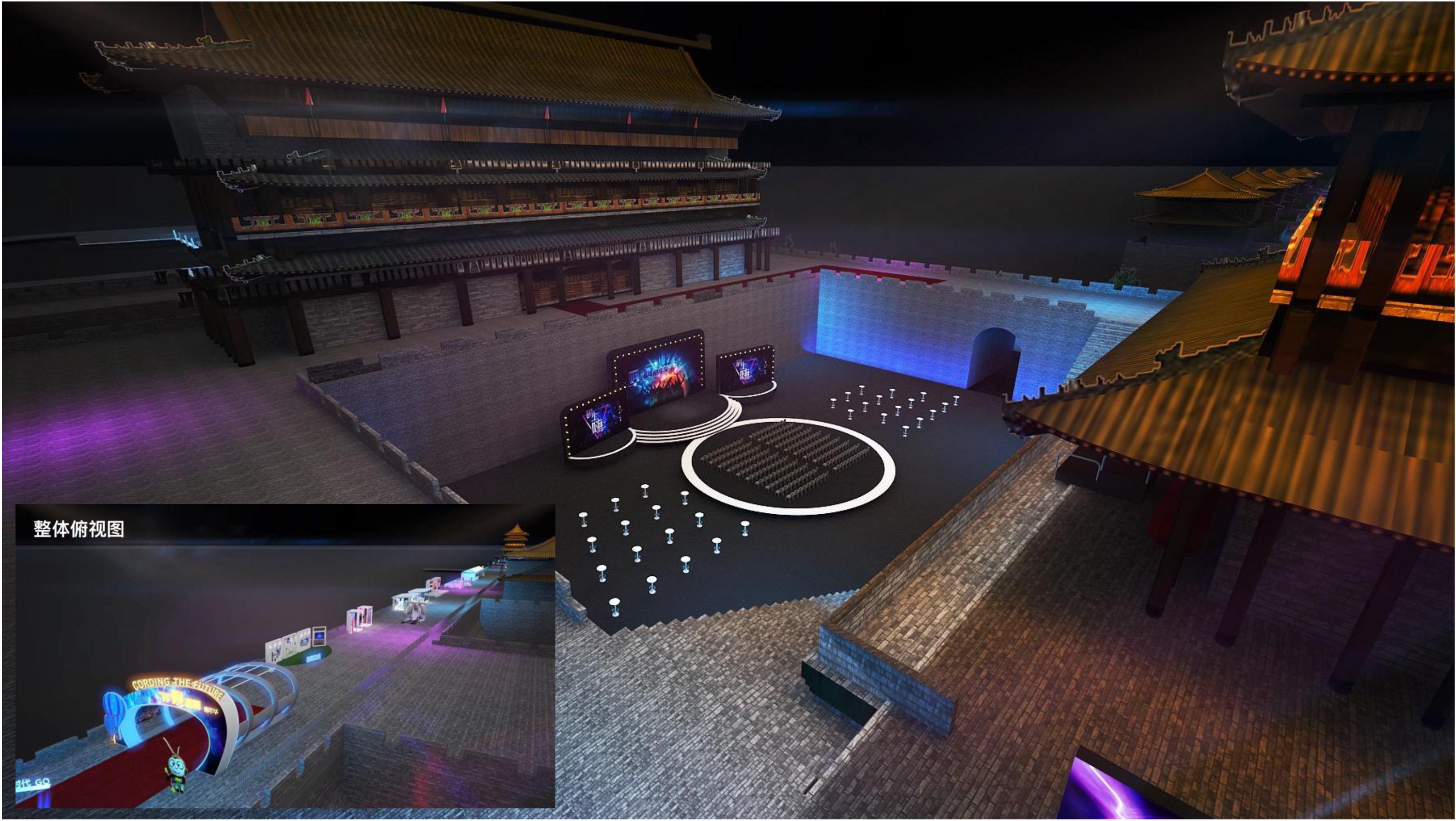 { 功勋程序员及优秀程序员南门迎宾礼 }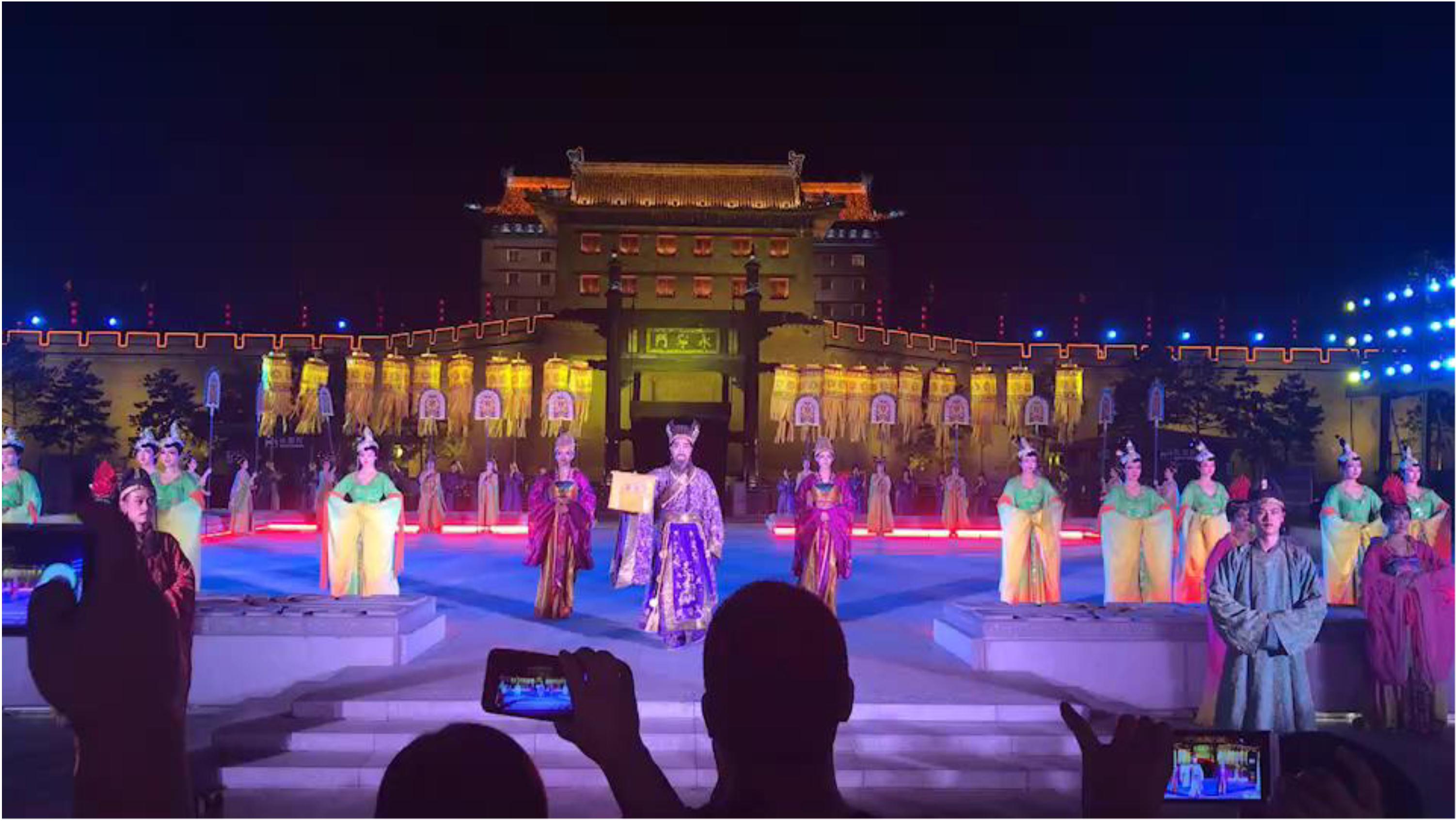 {“码”创科技.展览 } ？数字丝路，码动未来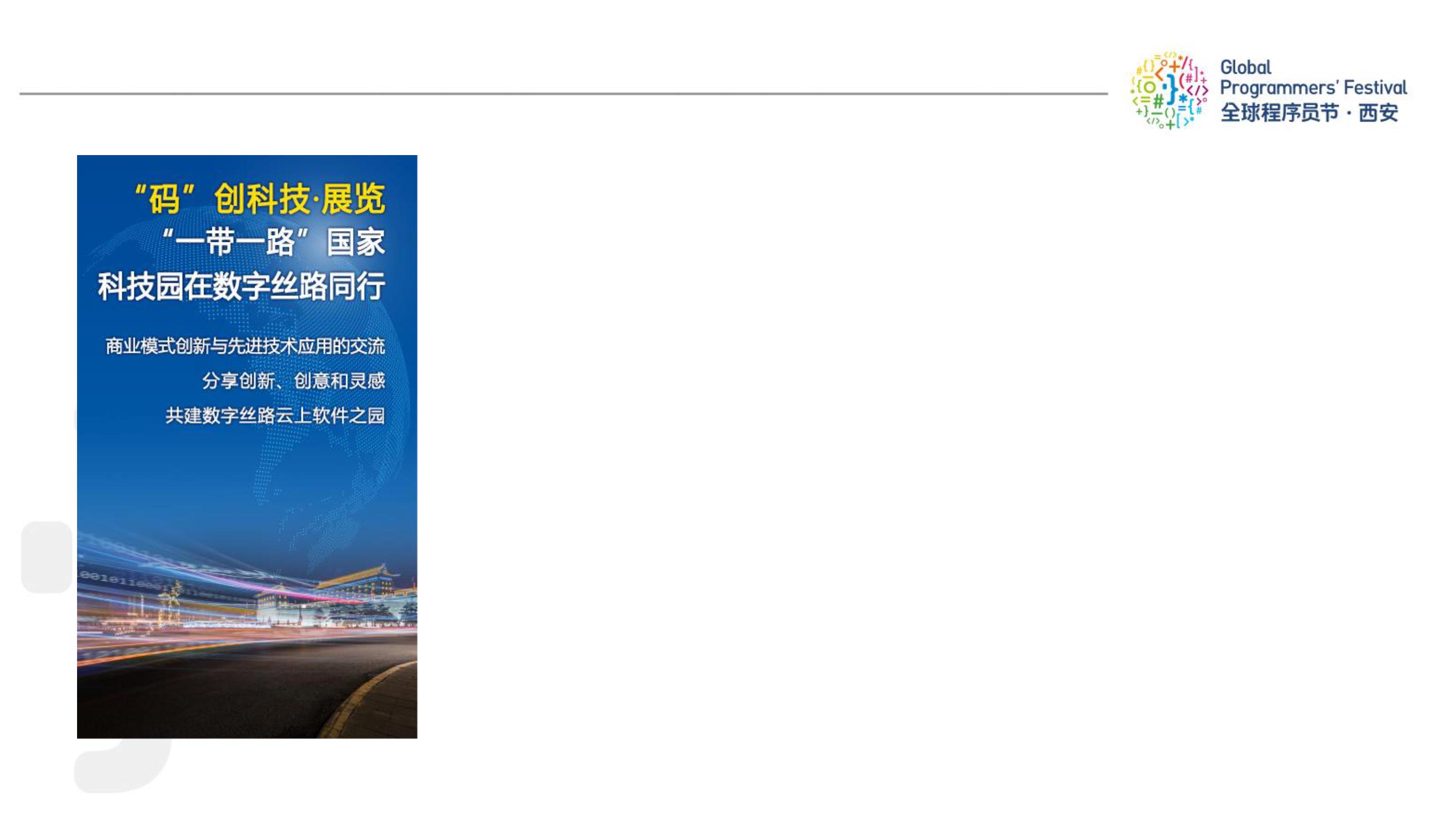 > > > 10月9日-10日“码”创科技展览，将邀请以色列的创新节、迪拜的互联网城等一带一路沿线国家的科技园科技节，和西安高新区联合，展示“一带一路”国家科技园区的示范成果，探讨商业模式创新和先进技术应用，分享创新、创意和灵感，最终建立长期合作交流的平台。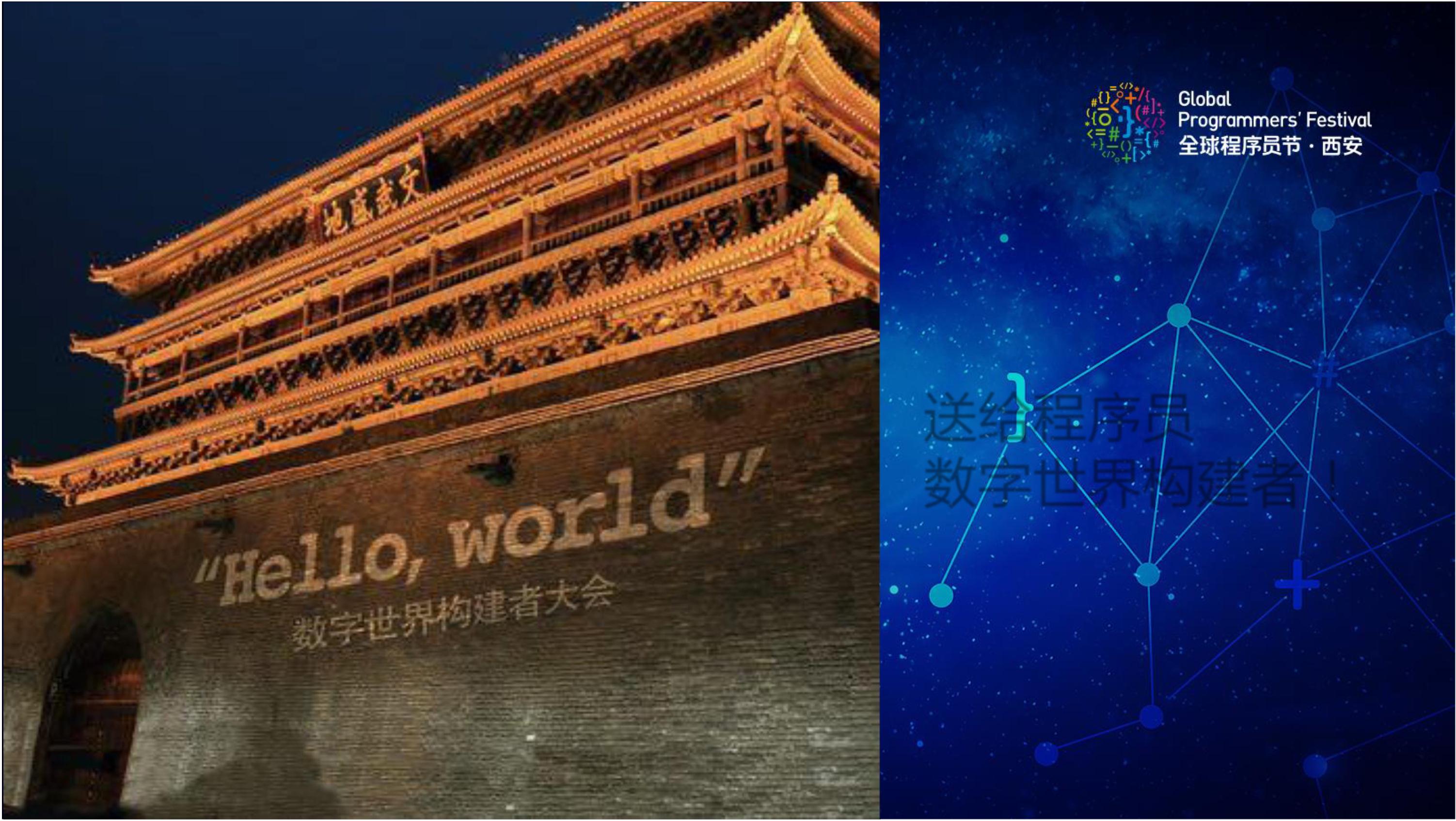 送给程序员 数字世界构建者！> > >> > >> > >发起举办程序员节，通过对程序员的数字生产力大军的质量关乎产业的数字生产力大军的质量关乎产业的数字生产力大军的质量关乎产业的关注、关心、关爱，对程序员价值的能力，关乎产业的健康发展。数字能力，关乎产业的健康发展。数字能力，关乎产业的健康发展。数字认可、肯定、支持，促进程序员个体生产方式不断变革，要通过数字世生产方式不断变革，要通过数字世生产方式不断变革，要通过数字世之间的沟通交流和集体认同、社会认界构建者程序员的汇聚和提升实现界构建者程序员的汇聚和提升实现界构建者程序员的汇聚和提升实现知，增加程序员群体自豪感，激发程软件产业产业的汇聚和提升。通过软件产业产业的汇聚和提升。通过软件产业产业的汇聚和提升。通过序员群体创新意识，增强程序员群体掌握数字世界的构建者来掌握数字掌握数字世界的构建者来掌握数字掌握数字世界的构建者来掌握数字的创造力，创造分享、共同成长。世界。风采，彰显软件定义未来的力量。11月9日政府对码动未来程序员节的推广演讲一带一路科技交流丝路软件园区交流+倡议14:00-16:00 “码”动思想 论坛华为、HSBC、中软国际、Airbnb高科技企业谈软件人才战略院士讲座发布《程序员白皮书》17:00-18:00 庆祝晚宴（功勋程序员颁奖、程序员大赛颁奖）